Drop Field 3x3 2x 45° / Drop Field 3x3 Q 2x 45°Deckeneinbauleuchte mit leicht gerundeter oder quadratischer Frontblende aus Stahlblech, alle sichtbaren Oberflächen pulverbeschichtet in Eloxalsilber, RAL 9016 FS verkehrsweiss oder RAL 9005 FS tiefschwarz, andere RAL- oder NCS Farben auf Anfrage gegen Aufpreis möglichLeuchtenkörper aus Aluminium eloxiert in entsprechendem thermischem Design für optimales Temperaturmanagement der LeuchteAbmessung: 144x144 mm, Höhe 35mm, Einbautiefe von Konvertertyp abhängigLED Platinen:Mid-PowerLEDs auf Leiterplatte mit Aluminiumkern für optimales Wärmemanagement des LichteinsatzesLichtfarbe: 2700K, 3000K oder 4000K; Farbwiedergabe: CRI>90
Farbselektion SDCM-3 Ellipse (MacAdam 3 Step) für Farbgleichheit des abgestrahlten Lichts und konstante Farbtemperatur, Lichtstromerhalt: L80 - 50.000hBetrieb mit Konstantstromquelle, Nennstrom 500mAReflektortechnik:9x Freiformfacettenreflektor 2x 45° mit hochreflektierendem Aluminium bedampftLichtquelle: 4 Midpower LEDs / Reflektor, in optimaler Brennlage positioniertLeuchtenwirkungsgrad direkt: 	96%
LED Lichtstrom direkt: 255 – 300 lm / Lichtpunkt
Nutz-Lichtstrom direkt: 245 – 288 lm / LichtpunktGesamt-Nutz-Lichtstrom: 2.205lm – 2.590lmVorwärtsspannung: Uf = 36VAnschlussleistung ohne Betriebsgerät: 18WLED Lichtstrom und Leistung je nach verfügbarer Selektion +/- 10%
Toleranz Lichtfarbe +/- 150KReflektor in Echt-Gold-Beschichtung auf Anfrage gegen Aufpreis lieferbar,
daraus resultierende Reduktion der Farbtemperatur (CCT) der LED ~ 300KLichtverteilungskurve
Freiformfacettenreflektor 2x45°:Polardiagramm: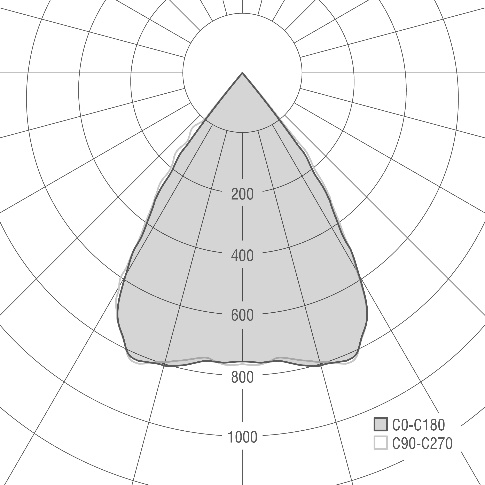 Lichtstärketabelle:Blendungsbegrenzung nach EN 124646-1L65<1500 cd/m² und UGR < 19 für bildschirmarbeitsplatztaugliche BeleuchtungBeleuchtungsstärkeverteilung mit kontinuierlichem Verlauf ohne Struktur- oder FarbabbildungBetriebsgeräteeinheitLED Konverter schaltbar oder DALI dimmbar als Deckeneinwurfgerät, schalt- und steuerbar über Casambi auf Anfrage gegen Aufpreis möglichSekundärseitig mit Stecker für werkzeuglose MontageSchnittstelle zum Elektrogewerk: primärseitige Anschlussklemme im LED KonverterMöglicher Hersteller:				Artluce Produktions GmbHTyp: 
drop field 3x3
code: 6573x2-5, 6573x2-6, 6573x2

od. drop field Q 3x3
code: 6573x2-Q-5, 6573x2-Q-6, 6573x2-Qx…		2 = CCT 2700K
			3 = CCT 3000K
			4 = CCT 4000KArtikelnummern:Drop Field 3x3, Ausstrahlwinkel: 2x 45°, UGR<19, leicht gerundete FrontblendeDrop Field 3x3 Q, Ausstrahlwinkel: 2x 45°, UGR<19, quadratische FrontblendeStand 12.06.23 - Änderungen vorbehaltenGammaC 0°C 15°C 30°C 45°C 60°C 75°C 90°0.0°754 754 754 754 754 754 754 5.0°754 751 748 748 750 753 755 10.0°754 750 749 750 756 763 767 15.0°777 768 759 759 767 780 789 20.0°802 789 783 771 766 784 802 25.0°746 758 768 764 750 744 743 30.0°618 639 685 721 672 612 589 35.0°383 412 491 562 455 358 331 40.0°225 258 293 295 241 188 182 45.0°0,87 3,05 44 113 28 0,91 0,01 50.0°0,01 0,01 0,29 0,01 0,01 0,01 0,01 55.0°0,01 0,01 0,01 0,01 0,01 0,01 0,01 60.0°0,01 0,01 0,01 0,01 0,01 0,01 0,01 65.0°0,01 0,01 0,01 0,01 0,01 0,01 0,01 70.0°0,01 0,01 0,01 0,01 0,01 0,01 0,01 75.0°0,01 0,01 0,01 0,01 0,01 0,01 0,01 80.0°0,01 0,01 0,01 0,01 0,01 0,01 0,01 85.0°0,01 0,01 0,01 0,01 0,01 0,01 0,01 90.0°0,01 0,01 0,01 0,01 0,01 0,01 0,01 Werte in cd/klmWerte in cd/klmGrauWeissSchwarzNDDALICasambi657322-5-6-ND-DA-CA657332-5-6-ND-DA-CA657342-5-6-ND-DA-CAGrauWeissSchwarzNDDALICasambi657322-Q-5-6-ND-DA-CA657332-Q-5-6-ND-DA-CA657342-Q-5-6-ND-DA-CA